The UU Santa Fe Cookbook Project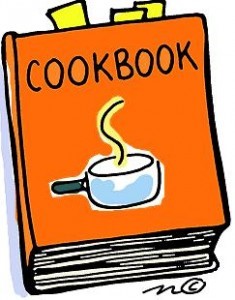 Recipe Submission FormOne Recipe per FormSee Instruction Sheet for Submission InstructionsYOUR NAME: __________________________________________________________________YOUR EMAIL ADDRESS: __________________________________________________________YOUR TELEPHONE NUMBER: ______________________________________________________RECIPE NAME: _________________________________________________________________RECIPE SOURCE: _______________________________________________________________CATEGORY (Check all that apply):   Appetizers & Beverages      Breads & Rolls      Cakes & Pies  Cookies & Candy      Other Desserts      Main Dishes-Meat, Seafood & Poultry   Main Dishes-Vegetarian      Sauces & Dressings      Soups & Salads  Vegetables & Side Dishes      Cooking for a CrowdCHECK IF APPLICABLE:   Vegan  Vegetarian   Gluten free   KetoRECIPE COMMENTS: ______________________________________________________SERVINGS:  __________TAPE A COPY OF YOUR RECIPE BELOW OR EMAIL TO COOKBOOK@UUSANTAFE.ORG; USE BACK IF NEEDEDContinue on back if necessaryReturn as soon as possible